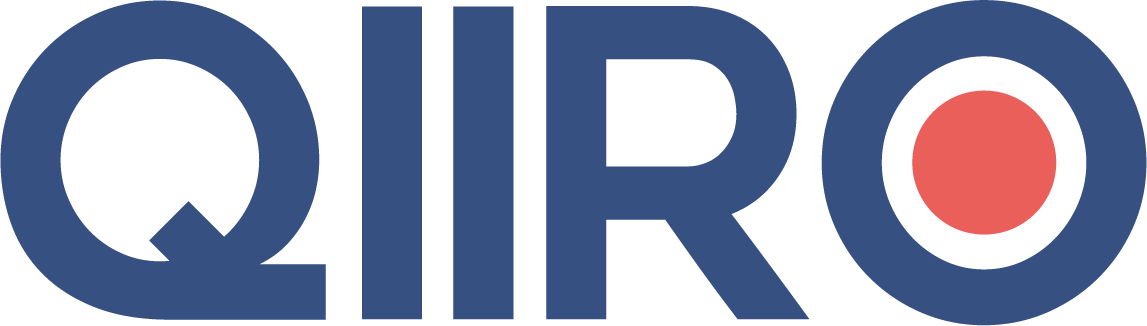 Déménagement : demande d'indemnisation pour dégât ou perte d’objets Lettre recommandée avec accusé de réception(Nom, Prénom) (Adresse)(Code Postal, Ville)(Nom de l’entreprise) (Adresse)(Code Postal, Ville)								Fait à (Lieu), le (Date)Objet : Demande d’indemnisation suite à mon déménagementMadame, Monsieur, Vous avez effectué mon déménagement dans ma nouvelle résidence à (mettre la ville), le (mettre la date). En ouvrant mes cartons, j’ai pu constater que certains de mes meubles étaient endommagés/perdus. En effet, (citer les dégradations des meubles ou bien les objets/meubles qui sont perdus). Conformément à l’article L. 224-63 du Code de la consommation, je dispose d’un délai de dix jours pour vous faire connaître les présentes réserves. Ainsi, je vous mets en demeure de m’indemniser à hauteur de (somme en €). Vous trouverez ci-joint la copie de notre contrat, la liste des objets perdus/volés, ainsi que leur valeur et/ou le constat de l’huissier que j’ai eu l’occasion de faire établir.A défaut de réponse de votre part dans un délai de dix jours, je serai contraint(e) de saisir la juridiction compétente afin de réclamer, outre la somme indiquée ci-dessus, le versement de dommages et intérêts, ainsi que le remboursement de mes frais de justice.Je vous prie d'agréer, Madame, Monsieur, l'expression de mes salutations distinguées.(Nom, Signature)QIIRO vous propose des modèles de documents juridiques éprouvés, à jour des dernières réformes et règlementations en vigueur. Néanmoins, nos modèles restent généraux et nécessitent d’être adaptés. En cas de doute sur la rédaction ou les conséquences juridiques de l’un de nos modèles de documents, nous vous recommandons l’accompagnement par un professionnel du droit.